                                 บันทึกข้อความ                         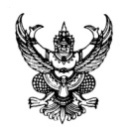 ส่วนราชการ …………………………………………………………..………………………………………………………………………………………………ที่ ....................................................................................  วันที่ ………………………........................................................................เรื่อง  ขออนุญาตใช้สถานที่ และห้องประชุมเรียน  ผู้อำนวยการกองกลาง 		ข้าพเจ้า............................................................ตำแหน่ง..........................................................................................สังกัด ................................................................................................โทรศัพท์ที่ติดต่อได้ ...................................................................... มีความประสงค์จะขอใช้สถานที่ และห้องประชุม (จำนวนที่นั่ง ลำดับที่ ๑ , ๕ และ ๖ ไม่รวมโต๊ะ)  ดังนี้  ๑. หอประชุมสิริรำไพพรรณ อาคาร ๓๖ (ขนาด ๑,๐๐๐ ที่นั่ง)        ๕. หอประชุมรำไพพรรณี (ขนาด ๘๐๐ ที่นั่ง) 
  ๒. ห้องประชุม ชั้น ๘  อาคาร ๓๖ (ขนาด ๔๐ ที่นั่ง)                      ๖. โรงยิมเปิด  ๓. ห้องประชุมชั้น ๗ อาคาร ๓๖ (ขนาด ๒๐ ที่นั่ง)	            ๗. ห้องประชุม 36209 (ขนาด 20 ที่นั่ง)  ๔. ห้องประชุม ๓๕๒๐๑ ชั้น ๒ อาคาร ๓๕ (ขนาด ๓๐๐ ที่นั่ง)   	          		 เพื่อใช้ประชุม/สัมมนา/อบรม/โครงการ  เรื่อง  ……………………………………………………………………………………………………………………..เอกสารแนบ  โครงการ   กำหนดการ   รายชื่อ   อื่นๆ ........................................................................................................ตั้งแต่วัน................ที่...................... เดือน...................……............พ.ศ.....................…........  ตั้งแต่เวลา.................... ถึง เวลา............... 
ถึงวัน...................ที่.................. เดือน..............................พ.ศ..........................................  ตั้งแต่เวลา................... . ถึง เวลา.................                    รวม .......................วัน  จำนวนผู้เข้าประชุม .........................................คน   
มีความประสงค์จะขอใช้อุปกรณ์ ดังนี้  เครื่องขยายเสียงของหอประชุม  เครื่อง Projector   เครื่องฉายภาพ ๓ มิติ (Visualize‎r)   โซฟา…………...…… ชุด   
  ผ้าปูโต๊ะ......... ตัว   โพเดียม ............ ชุด   ไมค์ลอย 2 ตัว  ไมค์สาย 2 ตัว    แท่นยกระดับ............... ตัว  หมายเหตุ  ผู้ใช้ห้องประชุมต้องจัดเตรียม Notebook , ผ้าคลุมเก้าอี้ , ป้ายบอกทาง และเครื่องสักการบูชาพระรัตนตรัย มาเอง
มีความประสงค์จะขอความอนุเคราะห์บุคลากร ดังนี้ เจ้าหน้าที่โสตทัศนูปกรณ์เพื่อเปิด – ปิด ระบบเครื่องเสียง     เจ้าหน้าที่รักษาความปลอดภัยเพื่อจัดจราจร / ที่จอดรถ เจ้าหน้าที่ติดป้ายประชาสัมพันธ์งาน (หน้าประตู ๑ และ ๓) (จัดส่งป้ายไวนิลที่ ชั้น ๓ อาคาร ๓๖ ล่วงหน้าก่อนการจัดงาน ๓ วัน)หมายเหตุ กรณีนอกเวลาราชการ หรือวันหยุดนักขัตฤกษ์ ขอให้เบิกจ่ายค่าเบี้ยเลี้ยงให้แก่เจ้าหน้าที่ทำความสะอาดห้องประชุมและเจ้าหน้าที่โสตทัศนูปกรณ์  จำนวน...................คนลักษณะการจัดห้องประชุม  (แนบแผนผังการจัดสถานที่มาด้วย) ดังนี้
  แบบบรรยาย Class room 	โต๊ะพับขาว ................... ตัว  เก้าอี้...................... ตัว  แบบตัวยู U-Shape  		โต๊ะพับขาว ................... ตัว   เก้าอี้..................... ตัว
  ห้องโล่ง (ไม่มีโต๊ะ – เก้าอี้)             อื่นๆ .................................................................................................................................
ข้าพเจ้าขอรับรองว่าจะใช้อุปกรณ์ที่มหาวิทยาลัยจัดเตรียมไว้ด้วยความระมัดระวังเป็นอย่างดี  หากชำรุดยินดีจะรับผิดชอบค่าเสียหายทุกประการ                                                                             ลงชื่อ  ..................................................... ผู้ขอใช้                    สำหรับเจ้าหน้าที่                                                                    (......................................................)                                                                                                                               ๒ข้อปฏิบัติการใช้สถานที่และห้องประชุม
๑. การเปิด- ปิด ห้องประชุม วันจันทร์ – อาทิตย์ (ยกเว้นวันหยุดนักขัตฤกษ์) เวลา ๐๗.๓๐ – ๑๖.๐๐ น. 
๒. ขั้นตอนและข้อปฏิบัติการใช้สถานที่และห้องประชุม
    -  ตรวจสอบห้องประชุมกับเจ้าหน้าที่กลุ่มงานอาคารสถานที่และบริการ โทร. 10130 (ยกเว้นวันเสาร์-อาทิตย์)
    -  กรอกแบบฟอร์ม รพ.๓ ขออนุญาตใช้สถานที่ และห้องประชุม
    -  ผู้ขอใช้ห้องประชุมจะต้องยื่นคำขอเป็นลายลักษณ์อักษร และนำส่งแบบฟอร์มที่ กลุ่มงานอาคารสถานที่และบริการ ชั้น ๓ อาคาร ๓๖ ในวันทำการ ทั้งนี้ขอให้นำส่งคำขอ อย่างน้อย ๕-๗ วันทำการ (ยกเว้นวันเสาร์-อาทิตย์ และกรณีเร่งด่วน)
    -  กลุ่มงานอาคารสถานที่และบริการจะตรวจสอบตารางการใช้ห้องประชุมและสถานที่ตามที่ร้องขอ  หากสถานที่พร้อมให้บริการ                จะเสนอแบบคำขอเพื่อขออนุญาตใช้ห้องประชุม ผู้บังคับบัญชาตามลำดับ และจะแจ้งให้ผู้ขอใช้ห้องประชุมทราบ  ไม่เกิน ๑ วัน               ทำการ ทางเบอร์โทรศัพท์ที่แจ้ง หรือ E-document
    -  ผู้ขอใช้ห้องประชุมจะต้องมาประสานกับผู้ดูแลหอประชุม / ผู้ดูแลระบบโสตทัศนูปกรณ์ / หัวหน้างานภูมิทัศน์                        กรณี มีการขนย้ายโต๊ะ-เก้าอี้ ก่อนวันใช้งาน ไม่น้อยกว่า ๒-๓ วันทำการ เพื่อเจ้าหน้าที่จะได้ตรวจสอบวัสดุอุปกรณ์ให้พร้อมใช้งาน            (หากจะยกเลิกหรือเปลี่ยนกำหนดการใช้สถานที่ขอให้แจ้งกลุ่มงานอาคารสถานที่และบริการโดยด่วน)
    -  การตกแต่งสถานที่  ผู้ขอใช้ห้องประชุมจะต้องจัดหาบุคลากรในสังกัดกองของตน จัดโต๊ะลงทะเบียน ตกแต่งห้องประชุมและสถานที่     -  กลุ่มงานอาคารสถานที่และบริการจะจัดเตรียมความพร้อมด้านความสะอาดของสถานที่  และอุปกรณ์ตามที่ร้องขอเท่านั้น
    -  การใช้ห้องประชุม ให้ใช้ในกิจกรรม  ดังนี้  งานพิธีทางราชการหรือกิจการของทางราชการที่มหาวิทยาลัยเป็นผู้จัดการประชุม  การเรียนการสอน อบรม สัมมนา อภิปรายทางวิชาการ หรืองานอื่นๆ ซึ่งผู้บังคับบัญชาพิจารณาเห็นสมควร                   เพื่อประโยชน์ของทางราชการหรือประชาชนทั่วไป 
   -  กรณีการใช้ห้องประชุมในวันหยุดราชการ หรือนอกเวลาราชการ ผู้ขอใช้ต้องชำระค่าตอบแทนแก่เจ้าหน้าที่ผู้ที่ได้รับมอบหมายให้ดูแลรับผิดชอบห้องประชุม  อัตราครั้งละ ๓๐๐ บาท ต่อคนต่อวัน หรือนอกเวลาราชการ ชั่วโมงละ ๕๐ บาท                     (กรณีวันวันหยุดนักขัตฤกษ์ อัตราครั้งละ ๔๒๐ บาท ต่อคนต่อวัน)
   -  ผู้ขอใช้จะต้องระมัดระวังมิให้เกิดความเสียหายแก่ห้องประชุม หากมีความเสียหายหรือสูญหายเนื่องจากการใช้งาน                         ผู้ขอใช้จะต้องรับผิดชอบแก้ไขซ่อมแซมให้อยู่ในสภาพเดิม  โดยเสียค่าใช้จ่ายด้วยตนเอง หรือชดใช้ค่าทรัพย์สินที่เสียหายหรือสูญหาย          ให้แก่มหาวิทยาลัย เท่ากับราคาทรัพย์สินที่เสียหายหรือสูญหาย  ทั้งนี้ผู้ใช้ต้องร่วมมือกันประหยัดพลังงานเมื่อเลิกใช้ห้องประชุมแล้วให้ปิดอุปกรณ์และระบบไฟฟ้าทุกชนิด   -  ผู้ขอใช้ห้องประชุมจะต้องจัดหาเจ้าหน้าที่คอยให้บริการ อำนวยความสะดวกแก่ผู้เข้าร่วมประชุมด้วยตนเอง  กรณีที่มี               นำเสนอบรรยายสรุป (Power point) , การรับประทานอาหารว่างและเครื่องดื่ม และรับประทานอาหารกลางวัน
   -  เมื่อใช้ห้องประชุมเสร็จเรียบร้อยแล้ว ขอให้แจ้งเจ้าหน้าที่ผู้ที่ได้รับมอบหมายให้ดูแลรับผิดชอบห้องประชุมทราบ                          และจัดเก็บวัสดุอุปกรณ์ต่างๆ ที่จัดหามาให้เรียบร้อย
   -  หากมีการจุดธูปเทียนบูชาพระ ต้องดูแลและระมัดระวังไฟ  รวมถึงต้องไม่ลืมดับธูปเทียนด้วยสำเนาแจ้งผู้ที่เกี่ยวข้อง ดังนี้
๑.  ผู้ดูแลหอประชุมและสถานที่ (ทำหน้าที่จัดโต๊ะ – เก้าอี้ และเปิด – ปิดห้องประชุม)        นายสิทธิพล  บุญธรรม	ผู้ดูแลหอประชุมสิริรำไพพรรณ อาคาร ๓๖ โทร. ๐๙๘ – ๔๑๕๘๑๙๐ , ๐๖๑-๓๐๙๙๗๖๓
        นางสาวนันทนา  ปานนุ่น 	ผู้ดูแลห้องประชุม ชั้น ๗ และ ๘  อาคาร ๓๖ โทร. ๐๖๔ – ๐๔๕๑๔๓๙  	         
        นางบังเอิญ  บุญธรรม 	ผู้ดูแลห้องประชุม ๓๕๒๐๑ ชั้น ๒ อาคาร ๓๕ โทร. ๐๙๕ – ๙๖๒๖๗๖๕    
        นายการันต์  บรรจง  	ผู้ดูแลโรงยิมเปิด และโรงยิมปิด  โทร. ๐๘๖-๘๓๑๐๓๕๕
        นายประชา รอดคลองตัน 	ผู้ดูแลหอประชุมรำไพพรรณี โทร. ๐๙๒ – ๘๒๐๓๑๗๘ , ๐๖๑ – ๖๐๓๒๗๗๔        ผู้ทำหน้าที่แทน ................................................................................................................................   		๒.  ผู้ดูแลระบบโสตทัศนูปกรณ์ของห้องประชุม
       นายไพบูลย์  คชสาร  โทร. ๐๘๗ – ๒๕๒๖๗๘๙
       นายอุเทน ขวัญพันธุ์งาม โทร. ๐๘๐ – ๖๒๕๒๑๓๘
๓.  หัวหน้างานภูมิทัศน์ (ทำหน้าที่ควบคุมดูแลการขนย้ายโต๊ะ - เก้าอี้ – โพเดียม)        นายอนุรักษ์ รัตนะ  โทร. ๐๘๖-๑๕๘๙๘๗๘
๔. เจ้าหน้าที่สนามกีฬาศักดิเดชน์  นายปรีชา ชมชื่น โทร. ๐๘๗ – ๖๐๖๙๙๕๙
                            ขอขอบคุณทุกท่านในความร่วมมือ กลุ่มงานอาคารสถานที่และบริการ โทร. ๑๐๑๓๐ – ๑๐๑๓๔                                                       
                                                                        ความเห็นเจ้าหน้าที่รับเรื่อง
 พร้อมให้บริการ  ไม่พร้อมให้บริการ เนื่องจาก ................................................................................................................................
...................................................................................................................................................................................................................  
                                                                                                                     ลงชื่อ..............................................                                                                                                                            ................./.................../........                                                                                                                                                                                          ความเห็นเจ้าหน้าที่รับเรื่อง
 พร้อมให้บริการ  ไม่พร้อมให้บริการ เนื่องจาก ................................................................................................................................
...................................................................................................................................................................................................................  
                                                                                                                     ลงชื่อ..............................................                                                                                                                            ................./.................../........                                                                                                                                                                                          ๒. ความเห็นหัวหน้ากลุ่มงานอาคารสถานที่และบริการ เห็นควรอนุญาต  เห็นควรไม่อนุญาต เนื่องจาก……………………………....................................................................................................................                                            ลงชื่อ ...............................................                                                …………/………….……../……………๔. ความเห็นผู้อำนวยการกองกลาง   อนุญาต      ไม่อนุญาต                            ลงชื่อ .........................................                                 ........../....................../...........                                                                                      